OrthographeRévision du son « in »Entoure le dessin quand tu entends le son [in] :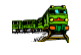 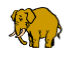 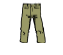 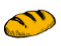 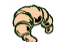 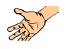 Remets les syllabes en ordre puis écris le nom de chaque dessin :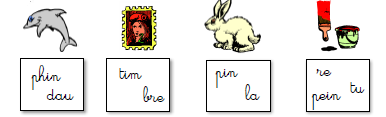       ………………………..   …………………………   ……………………….    ………………………….Complète les mots avec :   in , ain  ou einDem…….  mat……, Al……. ira en tr…… chez son ami Mart…… . Julie porte une  robe rouge avec une c…….ture noire. Elle fait de la p…….ture dans le jard…… .Lecture Manuel de lecture : lecture p 87 numéros 1 – 2 – 3Collège des Dominicaines de notre Dame de la DélivẼrande – Araya-Classe : CP                                                                Mai 2020 – 2ème semaineNom : ________________________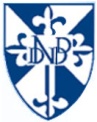 